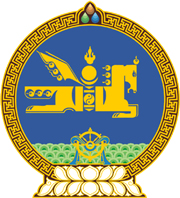 МОНГОЛ  УЛСЫН  ХУУЛЬ2016 оны 12 сарын 28 өдөр				                       Төрийн ордон, Улаанбаатар хотХИЛИЙН БООМТЫН ТУХАЙ ХУУЛЬ ХҮЧИНГҮЙ БОЛСОНД ТООЦОХ ТУХАЙ1 дүгээр зүйл.2013 оны 12 дугаар сарын 26-ны өдөр баталсан Хилийн боомтын тухай хуулийг хүчингүй болсонд тооцсугай.2 дугаар зүйл.Энэ хуулийг Монгол Улсын хилийн тухай /Шинэчилсэн найруулга/ хууль хүчин төгөлдөр болсон өдрөөс эхлэн дагаж мөрдөнө.МОНГОЛ УЛСЫН ИХ ХУРЛЫН ДАРГА 					М.ЭНХБОЛД 